Dzień dobry. Przed nami kolejne zajęcia wychowania fizycznego. W środę proszę o wykonanie następujących ćwiczeń:Rozciąganie - BiodraĆwiczenie 1Wypady nóg – rozciąganie ścięgien AchillesaPozycja wyjściowa: przysiad podparty, ręce na szerokość barków lekko ugięte w stawach łokciowych, dłonie oparte na podłożu.Ćwiczenie:  całość powtarzamy 5 razy.wypad prawej nogi w tył, palce stopy dotykają podłoża; wytrzymujemy w tej pozycji 15-20 sekundwypad lewej nogi w tył, palce stopy dotykają podłoża; wytrzymujemy w tej pozycji 15-20 sekundobydwie nogi w tył – wytrzymujemy 15-20 sekundĆwiczenie 2Wypady i wymachy nógPozycja wyjściowa: przysiad podparty, ręce na szerokość barków, dłonie oparte na podłożu.Ćwiczenie:unosimy nogę nad linię bioder, bez powrotu do pozycji wyjściowej; wytrzymujemy 15-20 sekund - powtarzamy 5 razy na każdą nogęwykonujemy ruch nogą zgiętą w stawie kolanowym w przód, prostujemy nogę w tył -powtarzamy po 20 razy na każda nogę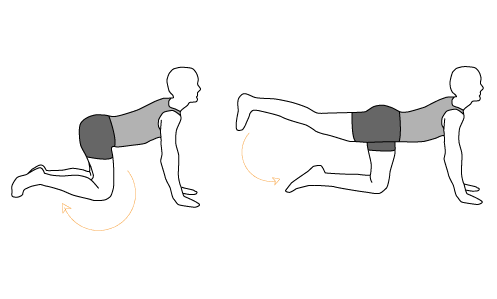 Ćwiczenie 3Pozycja wyjściowa: leżenie na plecach, ręce na boki.Ćwiczenie: prawa noga próbuje dotknąć lewej dłoni - 25 powtórzeńzmiana nogi - 25 powtórzeń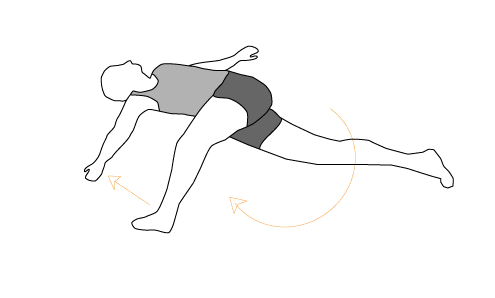 Ćwiczenie 4Pozycja wyjściowa: leżenie na plecach, ręce na boki.Ćwiczenie:leżymy z prawą nogą przy lewej dłoni; wytrzymujemy 30 sekund - 8 powtórzeńzmiana nogi - 8 powtórzeń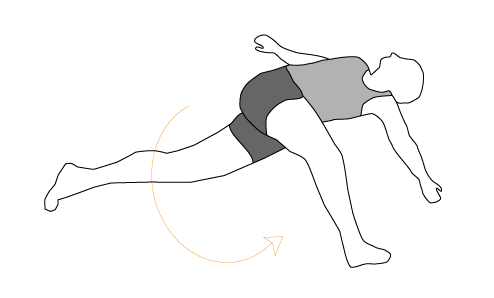 Ćwiczenie 5Pozycja wyjściowa: leżenie na plecach, ręce wyciągnięte nad głowę.Ćwiczenie:naprzemiennie wymachujemy nogi za głowę - 40 powtórzeń na każdą nogę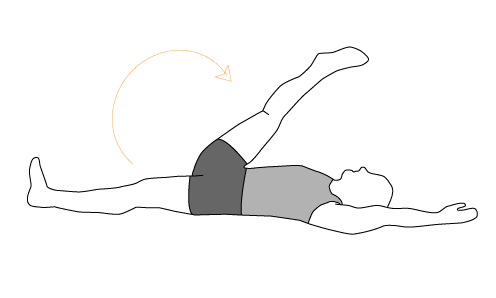 Ćwiczenie 6Pozycja wyjściowa: leżenie na plecach, ręce wzdłuż ciała (lub wyciągnięte nad głowę).Ćwiczenie: całość powtarzamy 10 razy.prawą nogę dociągamy do głowy, wytrzymujemy 20 sekund (można przytrzymać rękami)zmiana nogi, wytrzymujemy 20 sekund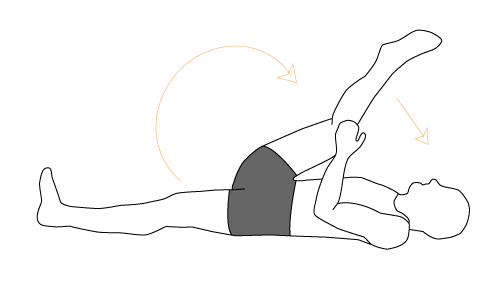 Ćwiczenie 7Pozycja wyjściowa: siad rozkroczny, ręce przed sobą, dłonie i stawy łokciowe oparte na podłożu.Ćwiczenie:unosimy pośladki w górę i w przód - 20 powtórzeń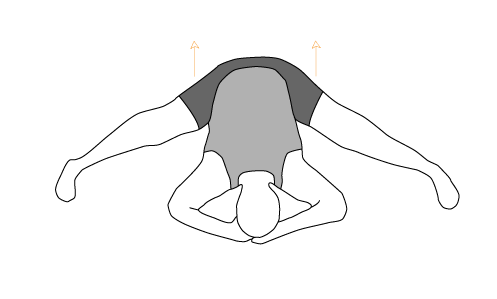 Ćwiczenie 8Pozycja wyjściowa: pozycja stojąca, nogi w bardzo szerokim rozkroku, dłonie oparte na podłożu.Ćwiczenie: całość powtarzamy 10 razy. opuszczamy biodra jak najniżej podłoża, kręgosłup i głowę wyginając jak najmocniej do tyłu, wytrzymujemy 15-20 sekundpowracamy do pozycji wyjściowejNastępnie w piątek proszę obejrzeć film na temat pierwszej pomocy:https://www.youtube.com/watch?v=-yF_1BM3F8EPozdrawiam Karol Śmietanka